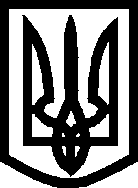 УкраїнаМелітопольська міська радаЗапорізької областіVII скликання_ сесія Р І Ш Е Н Н Я__________											№ __Про КП «ТРК «Мелітополь» ММР ЗО  Керуючись Кодексом Законів про працю, п.8 ч.1 ст. 26 Закону України "Про місцеве самоврядування в Україні",  умовами контракту,          Мелітопольська міська рада Запорізької області ВИРІШИЛА:        1. Звільнити директора комунального підприємства «ТЕЛЕРАДІОКОМПАНІЯ «МЕЛІТОПОЛЬ» Мелітопольської міської ради Запорізької області Абрамович Ганну Юріївну.        2. Призначити тимчасово виконуючим обов’язки директора комунального підприємства «ТЕЛЕРАДІОКОМПАНІЯ «МЕЛІТОПОЛЬ» Мелітопольської міської ради Запорізької області Катющенко Галину Анатоліївну.        3. Надати Катющенко Галині Анатоліївні, право підпису організаційно-розпорядчих, фінансових та інших документів комунального підприємства «ТЕЛЕРАДІОКОМПАНІЯ «МЕЛІТОПОЛЬ» Мелітопольської міської ради Запорізької області до призначення нового директора.4. Інформаційному відділу виконавчого комітету Мелітопольської міської ради Запорізької області оприлюднити в місцевих друкованих засобах масової інформації оголошення про наявність вакантної посади директора комунального підприємства «ТЕЛЕРАДІОКОМПАНІЯ «МЕЛІТОПОЛЬ» Мелітопольської міської ради Запорізької області.5. Контроль за виконанням цього рішення залишаю за собою.Міський голова                                                                               С.А.Мінько							Рішення підготував та вносить:Депутат Мелітопольської міської ради                                                    Г.В.Данильченко Запорізької області                                                                      _______________VII скликання                                                                               Погоджено:Завідувач сектора  правовогозабезпечення роботи виконавчих органівуправління правового забезпечення			                    	      Я.О. Солгалова				                  ____________ 